Конспект летнего развлечения для старших дошкольников «Ребятам о зверятах»                         Воспитатель: Кузнецова Н.Н.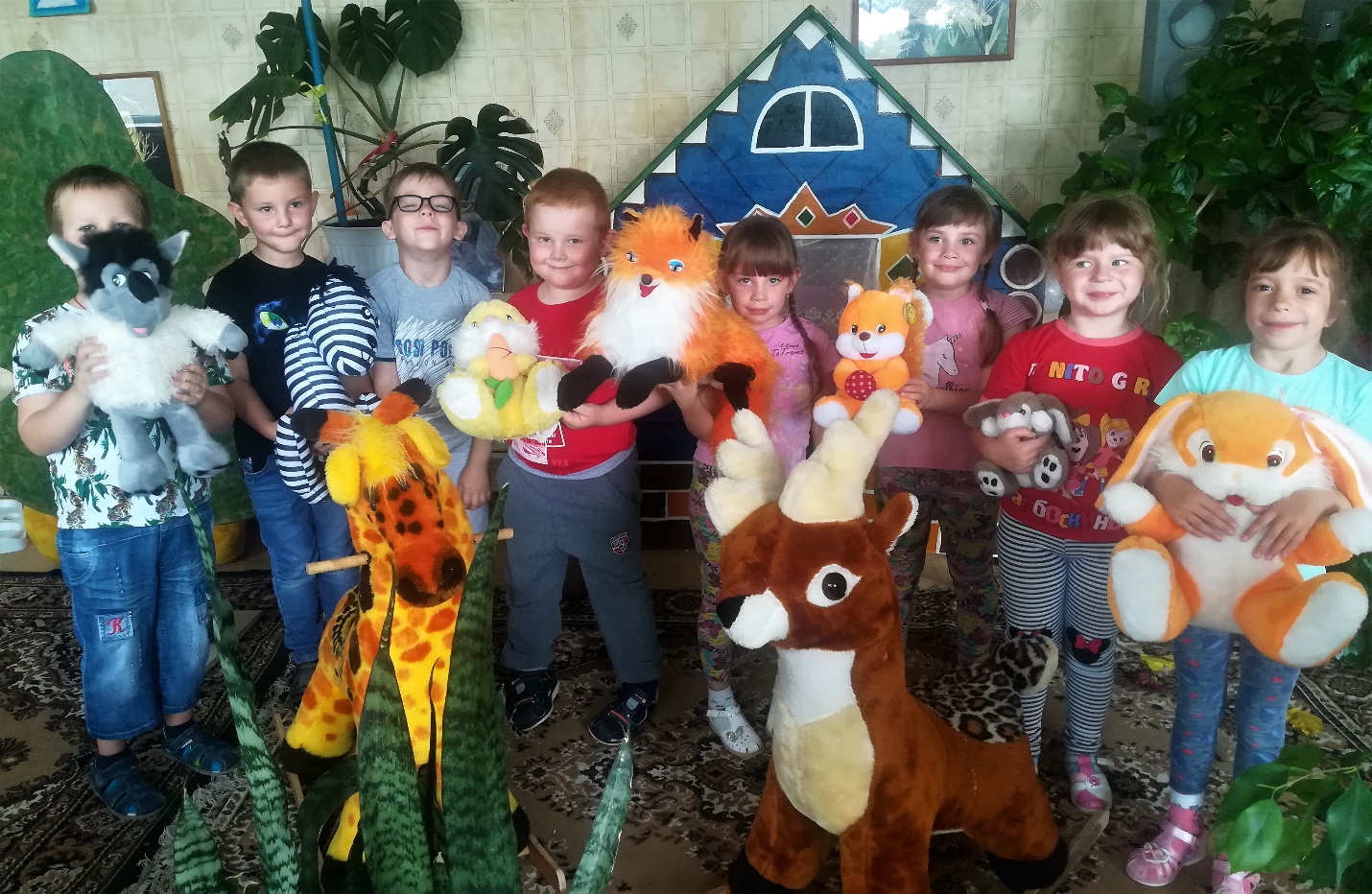 Цель: создание развивающей среды для формирования у детей представлений о планете Земля как общем доме людей, животных; для развития предпосылок ценностно-смыслового восприятия и понимания мира природы.Задачи:1)закреплять представление детей о многообразии мира животных, их роли в жизни человека;2)способствовать развитию у детей эмоциональной отзывчивости, сопереживания по отношению к представителям животного мира;3)закреплять правила  безопасного  поведения в природе;4)развивать монологическую и диалогическую речь;5)упражнять в хоровом пении;6)способствовать формированию экологического сознания через восприятие музыкальных произведений, произведений детской художественной литературы, подвижные и дидактические игры, общение с животными.Развивающая среда: иллюстрации с изображением животных, плакаты «Дикие и домашние животные», искусственные ёлки, пень, мягкие игрушки(животные), костюм медведя, маска зайца; записи песен «Не поётся птицам без небес», «Не дразните собак», «Добрым жить на свете веселей»; воздушные шары; животные(обитатели станции юных натуралистов).Интеграция образовательных областей ( с учётом ФГОС):«Познавательное развитие», «Художественно-эстетическое развитие», «Речевое развитие», «Физическое развитие», «Социально-коммуникативное развитие».Звучит музыка из передачи «В мире животных», песня «Не поётся птицам без небес».                                                         Ход развлечения: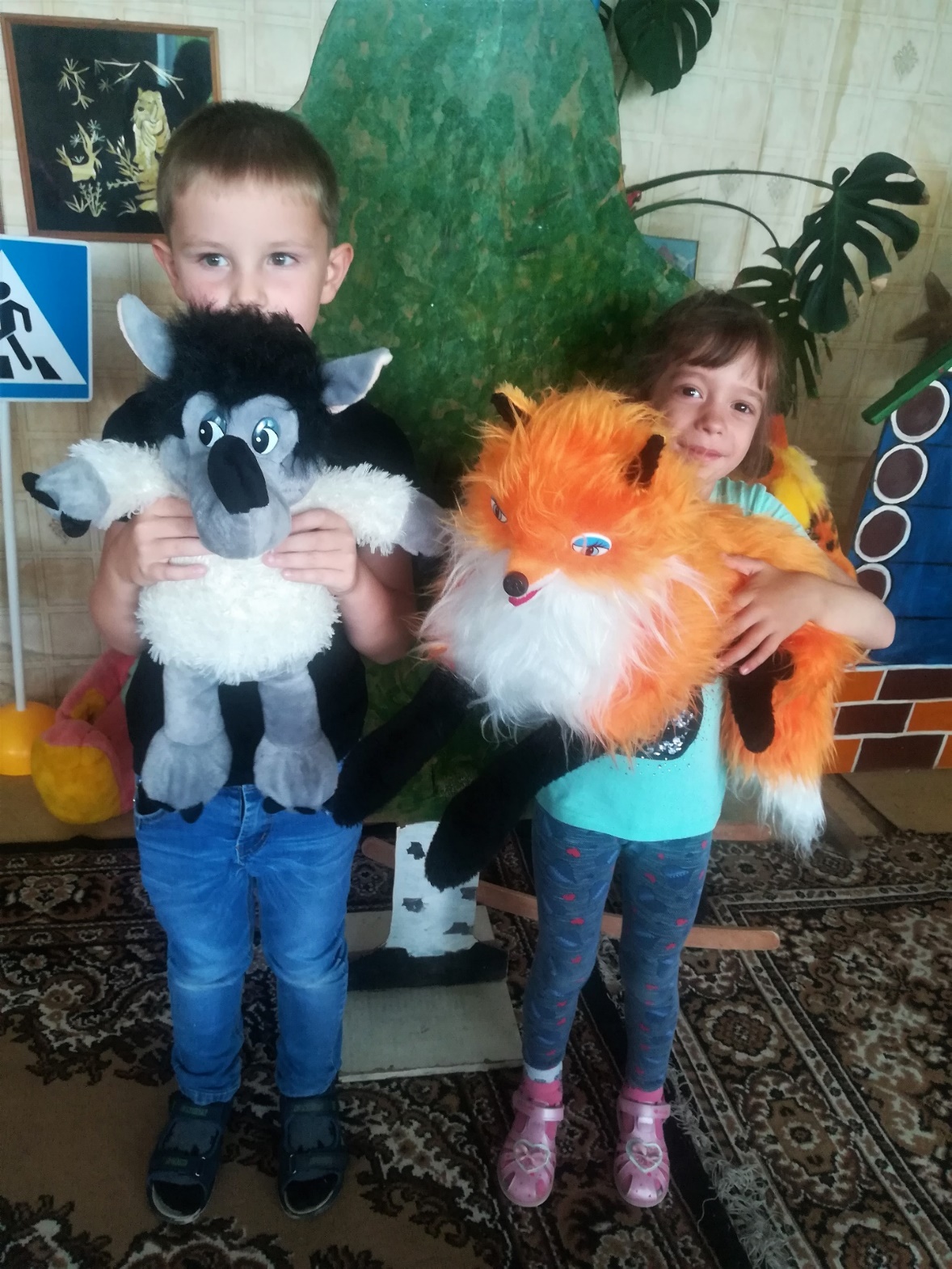 - Доброе утро, ребята! А не хотите ли отправиться в гости к зверятам?Ребенок:- Мы животных очень любим,  Их не будем обижать,  И про них сегодня дружно  Будем петь, стихи читать!- Ребята, а где можно встретить животных? (В лесу, зоопарке, цирке, дома, у бабушки в деревне)- Предлагаю отправиться в лес, но сначала вспомним , что же такое лес.                                                        Физкультминутка.- Что такое лес?  Сосны до небес,  Берёзы и дубы,  Ягоды , грибы,  Звериные тропинки,  Пригорки и низинки,  Мягкая трава,  На суку сова.- Пора в дорогу! (Ходьба «змейкой» в сопровождении песни «Ничего на свете лучше нету…»)-Вот мы и в лесу.-Как много звуков тут и там! В лесу не нужен шум и гам: Нельзя шуметь, галдеть, кричать И громко музыку включать! У леса музыка своя… Её послушайте, друзья!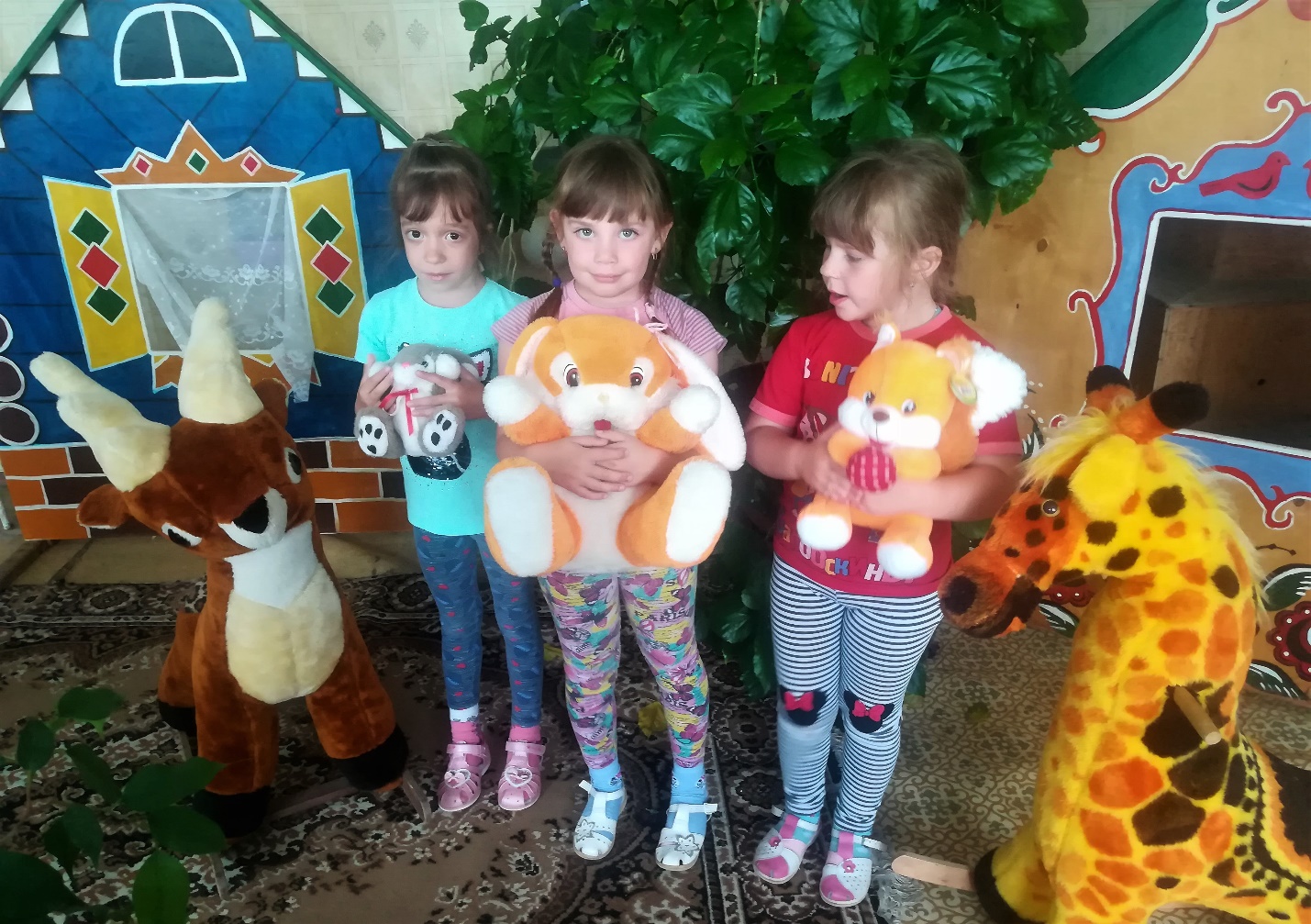                                                           Звучит пение птиц.-А вот и первый обитатель леса.(Под музыку появляется ребёнок в костюме медведя.)Ребёнок:-Бурый мишка жил в лесу, Пригласил на чай осу. А оса взяла и села У медведя на носу. Мишка этого не снес, Рассердился он всерьёз. А оса взяла и больно Укусила мишку в нос.-Чтобы успокоить мишку, давайте поиграем с ним.                       Подвижная игра «У медведя во бору»(проводится 2 раза)-Ребята, прислушайтесь. Кто-то по лесу бежит.-Целый день в кустах дрожит, Чуть вспугнули- прочь бежит. Небольшой имеет рост И совсем короткий хвост. Есть в ушах ещё примета. Отгадали? Кто же это?                             (Заяц)(Выходит ребёнок в маске зайца с мягкой игрушкой зайцем.)-Я зайчишка длинноухий, Робкий малый. Не обижу даже мухи Самой малой. Куст от ветра чуть качнётся- Я пугаюсь. Лай собачий раздаётся- Я спасаюсь.-Вот и сейчас вместе с братом от волка убегаем. Я умею быстро бегать, а брату зайчишке нужна помощь. Поможете?                              Игра малой подвижности «Спасём зайчишку».-А теперь давайте вспомним кто же ещё живет в лесу. Заодно и язычки разомнём. Слушайте и повторяйте за мной.                                                               Чистоговорки.Са-са-са- в лесу живёт лиса.Жа-жа-жа- есть иголки у ежа.Ось-ось-ось- стоит красивый лось.Ры-ры-ры- у реки живут бобры.-В лесу много самых разных животных: больших и маленьких, травоядных и хищных. Для всех них лес родной дом. Поэтому приходя в лес, старайтесь ничего в нём не нарушить, никому не помешать. Не зря говорят: «По лесу ходи- под ноги смотри». А ещё говорят: «Лес- богатство и краса- береги свои леса».-Но не только в лесу мы можем пообщаться с животными. У многих из вас есть домашние питомцы: кошки, собаки, черепашки, морские свинки, хомячки.Ребёнок:-В выходной на птичьем рынке Папа мне купил щенка. Он принёс его в корзинке- Пёсик маленький пока. Он забавный, неуклюжий, Прямо в нос меня лизнул, Напустил в прихожей лужу И хвостом слегка вильнул. Я чесал щенка за ухом, Щекотал ему живот… Стал щенок мне лучшим другом, Он теперь у нас живёт.                                                               Песня о щенке.-У многих из вас бабушки живут в деревне. Бывая в гостях у своих бабушек, вы, конечно, видели многих домашних животных.Дети:1)Домашних животных я очень люблю:   Кормлю, берегу и ласкаю.   Собаку и кошку, свинью и козу   Друзьями своими считаю.2)Корова, коза- молоко нам дают,    Нет шерсти овечьей пышней.    Нам кошка- мурлыка подарит уют    И всех переловит мышей.3)Помощники наши- коровы, баран    И конь вороной темногривый    Живут с нами рядом,    Привязаны к нам, доверчивы, миролюбивы.-А сейчас давайте поиграем, а заодно и проверим насколько хорошо вы знаете жизнь животных. Если будете согласны с тем,  что я скажу, то отвечайте: «Видели- видели, мы такое видели», а если нет- молчите.                                     Дидактическая игра «Видели-видели».-На лугу паслись овечки, грелся Васька- кот на печке…-Наш Барбос- весёлый пёс, во дворе яичко снёс…-Учит курица- наседка в речке плавать своих деток…-Во дворе ха-ха-ха, подрались два петуха…-Мышка с кошкой- две соседки на одной уселись ветке…-Крикнул гусь: «Га-га-га! Дам ребятам молока!-Бабушка с барашка остригла кудряшки…-На реке купались утки,  у них серенькие грудки…                                         Песня «Вышли дети в сад зелёный».-Настало время  узнать сможете ли вы определить животных по голосам и изобразить их.            Дидактическая игра «Узнай по голосам» (с использованием рингтонов).Появляется старуха Шапокляк.-А вот и я! Пролётом- мимолётом, решила заглянуть в ваш детский сад. Здравствуйте все! Узнаёте меня? Чего это вы собрались? О чём речь ведёте?-Мы с ребятами говорим о зверятах.-Фи! Нашли о ком говорить! Кошки царапаются, собаки кусаются, ежи колются, мыши вообще всё в доме изгрызли. И зачем они нужны?-Ребята, а вы согласны с Шапокляк?Вот что ребята думают по этому поводу.                 Дети читают стихотворение Б.Заходера «Песня про всех на свете».1)Все-все, все на свете друг другу нужны.    И мошки не меньше нужны, чем слоны.    Нужны все на свете, нужны все подряд-    Кто делает мёд, и кто делает яд.2)Нельзя обойтись без чудищ нелепых    И даже без хищников- злых и свирепых.    Плохие дела у кошки без мышки.    У мышки без кошки не лучше делишки.3)И если мы к кем-то не очень дружны,    Мы всё-таки очень друг другу нужны.4)А если нам кто- нибудь  лишним покажется ,    То это , конечно, ошибкой окажется…    Все- все, все на свете друг другу нужны    И это все дети запомнить должны!-И ты, Шапокляк, это запомни!-Да я, вообще-то, дружу с крысой  Ларисой и с крокодилом Геной.-Вот и замечательно! Если не будешь животных обижать, то и они никогда не причинят тебе вреда. Об этом сейчас все вместе и споём.                                      Песня Е.Птичкина «Не дразните собак».Дети:1)Вот Земля, наш общий дом.    Много есть соседей в нём.    И пушистые козлята, и весёлые котята,    И извилистые речки, и кудрявые овечки.    Травка, птички и цветы,    И, конечно, я и ты.2)В этом славном доме нужно    Жить со всеми очень дружно.    Никого не обижать,    Всех соседей уважать.3)Ведь правда, друзья, хорошо на планете?    За всё на земле мы с вами в ответе!    Беречь будем птиц, насекомых, зверей,    От этого станем мы только добрей!-А сейчас вас ждёт встреча с братьями нашими меньшими, обитателями станции юных натуралистов.Инсценировка детьми ауди сказки: «Колобок на новый лад». Звучит песня «Добрым жить на белом свете веселей».Фотоотчёт: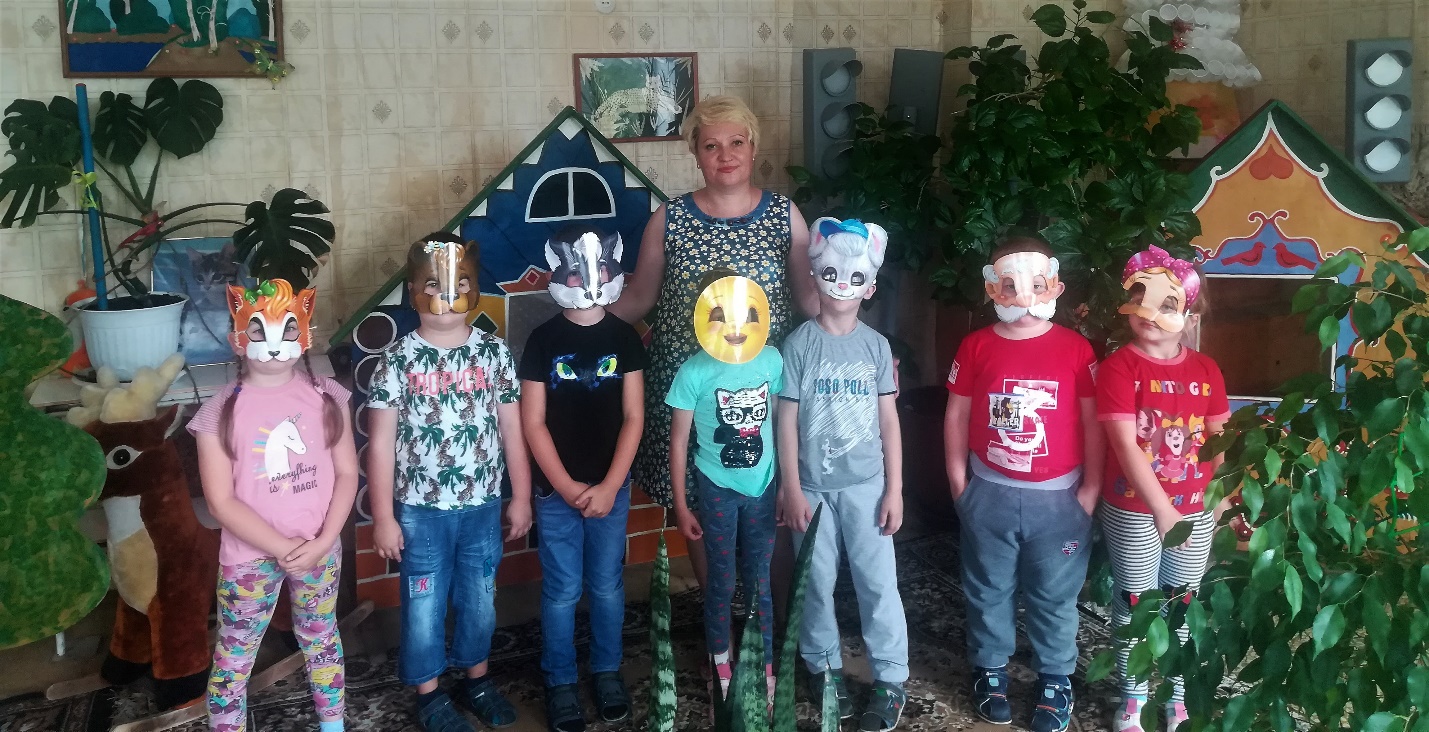 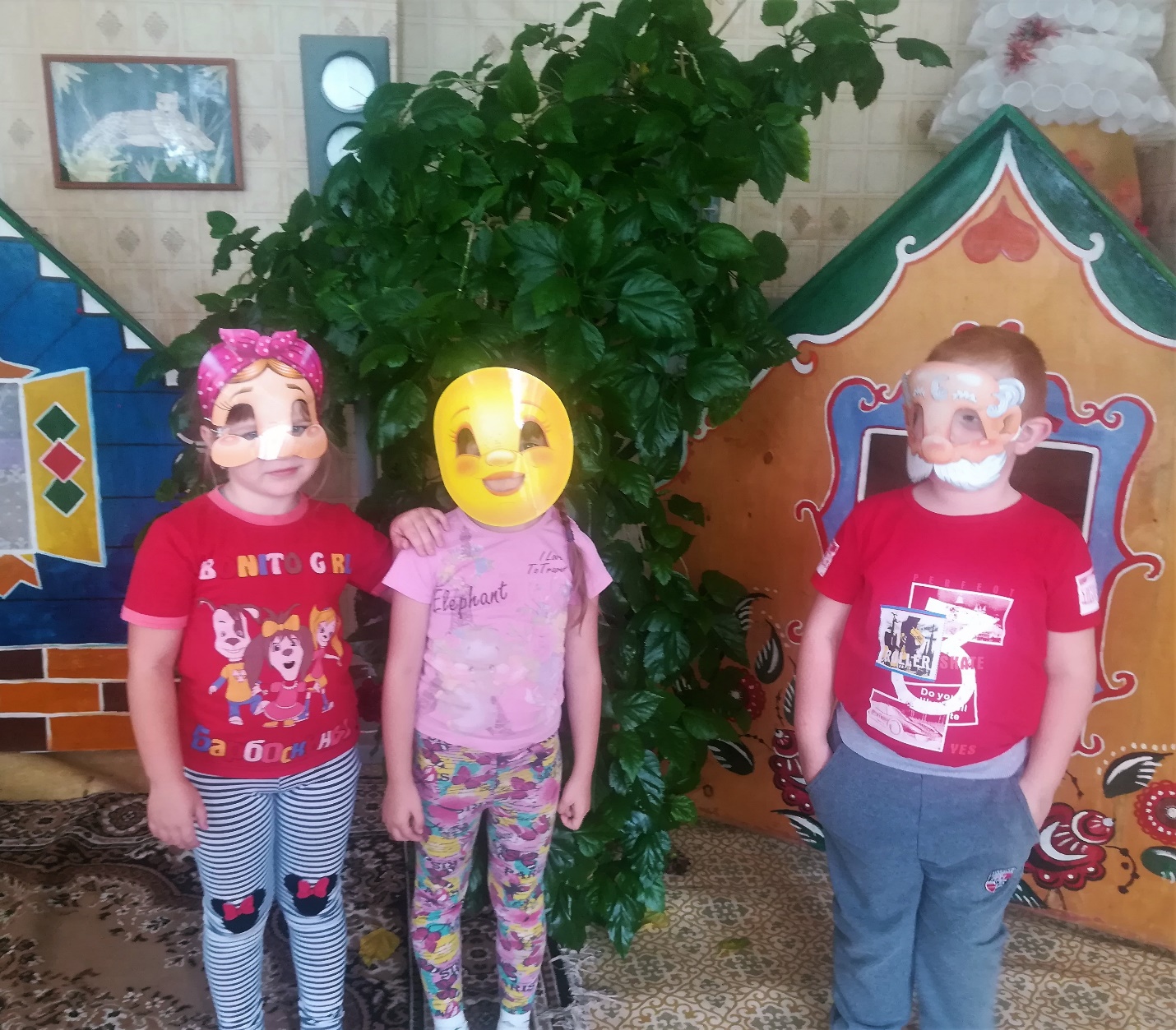 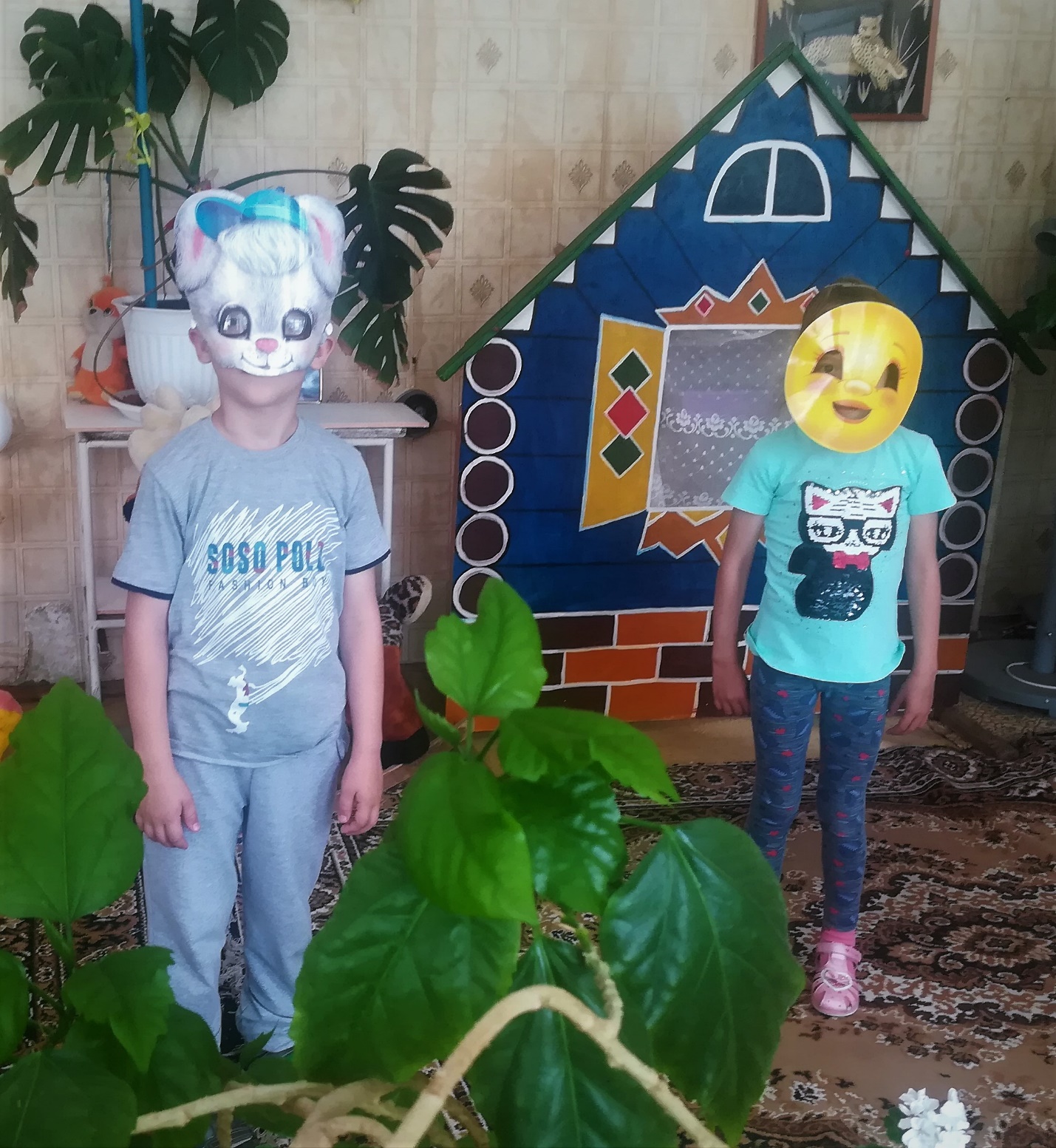 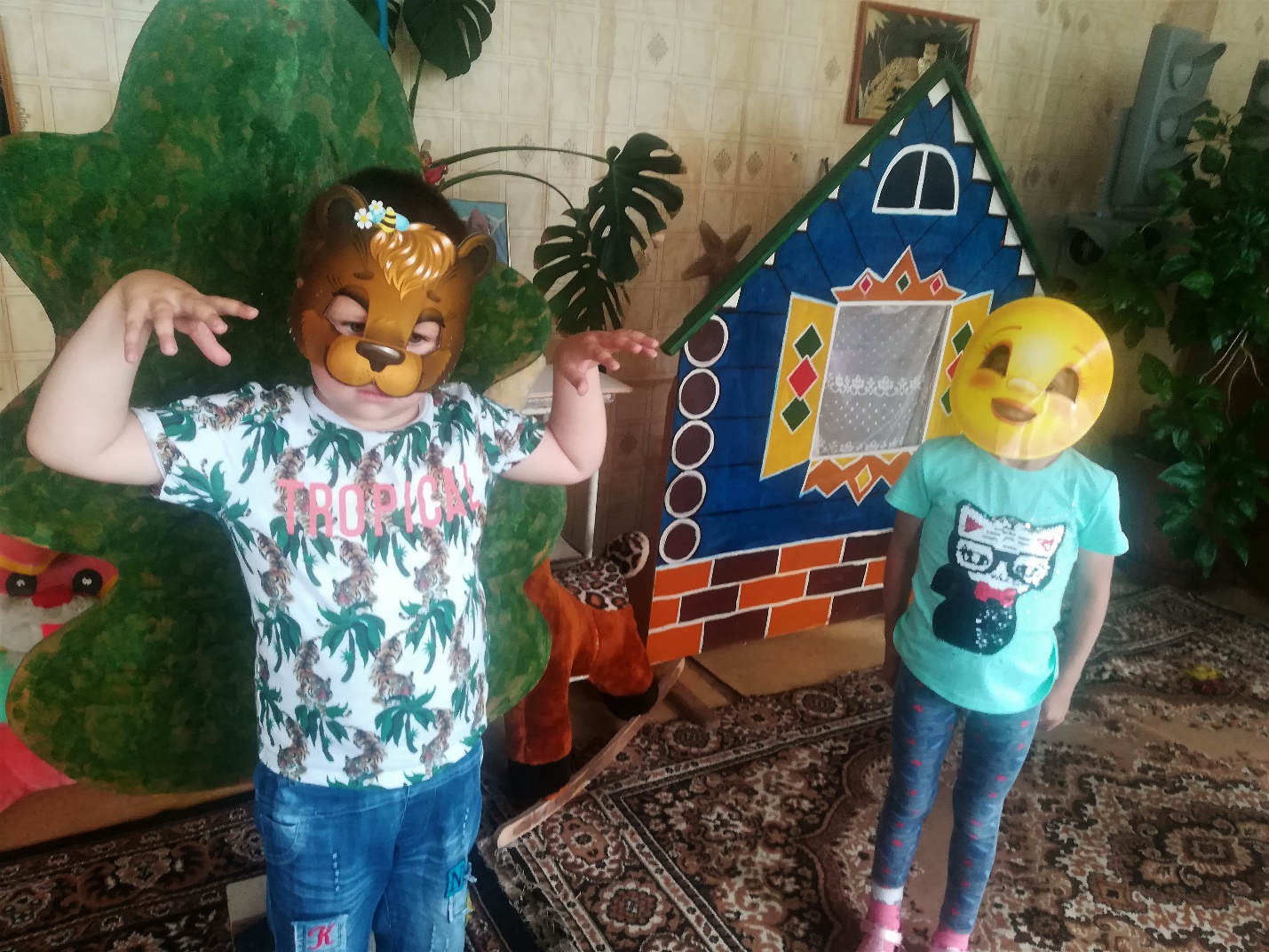 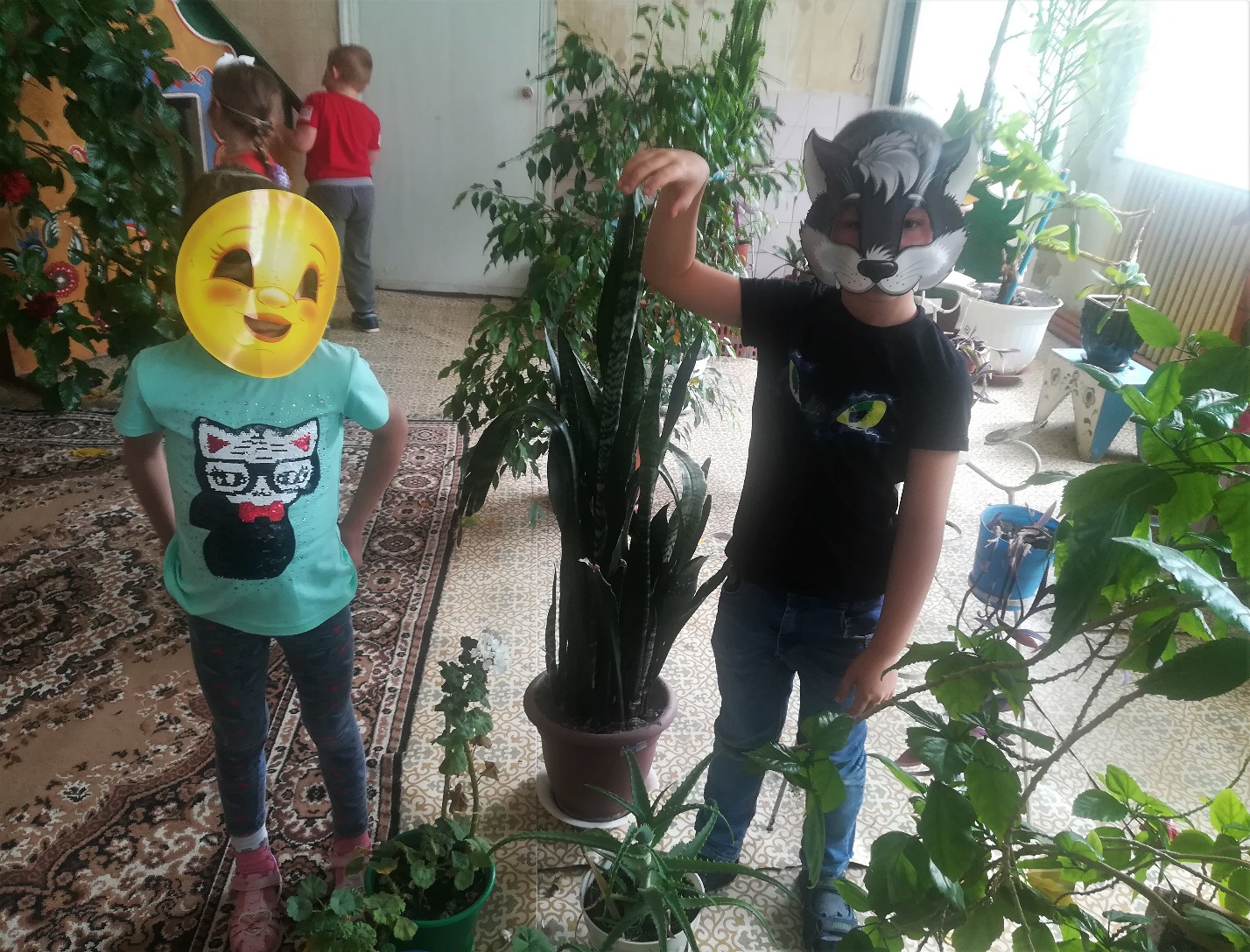 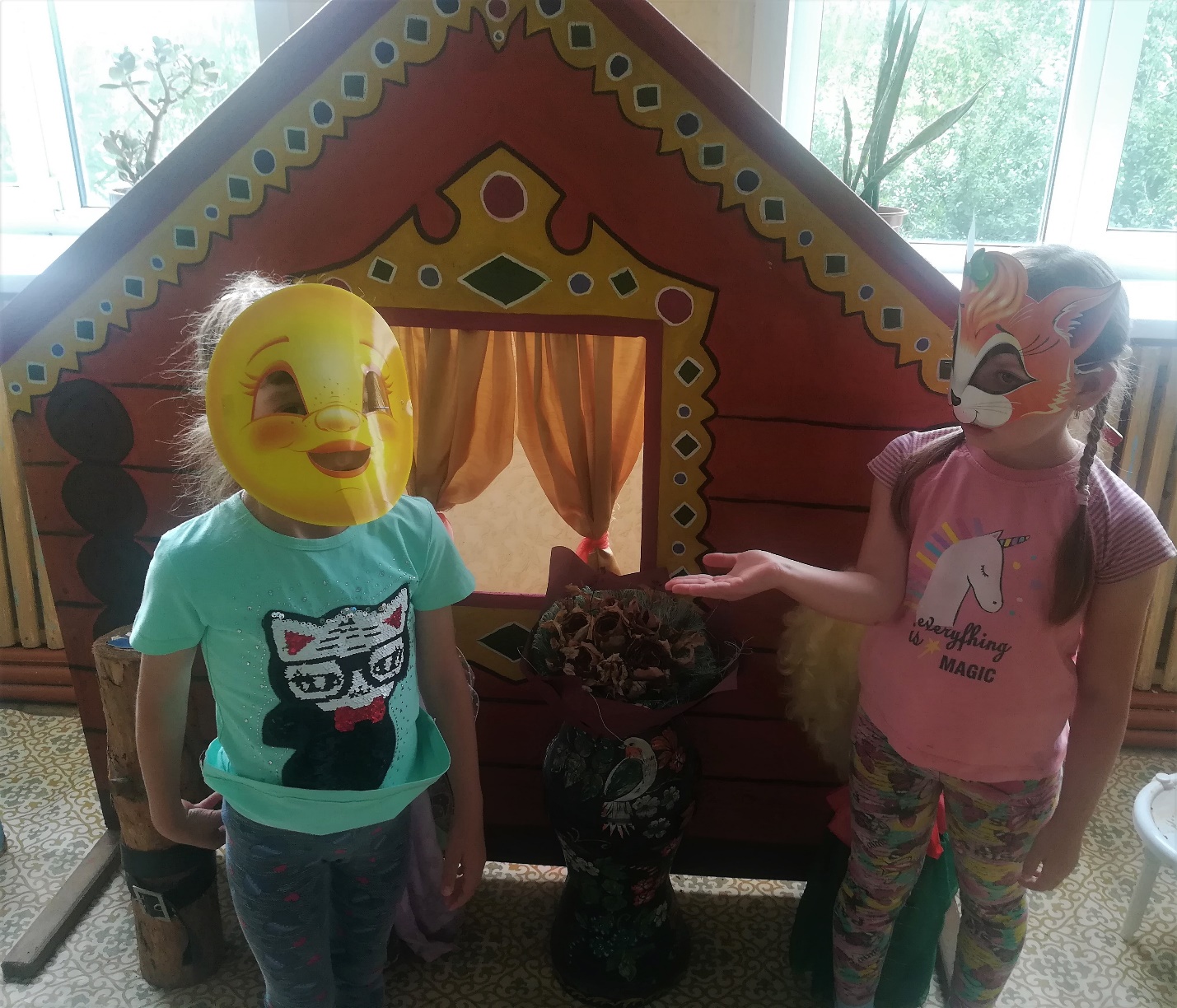 